     บันทึกข้อความ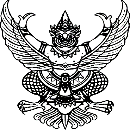 ส่วนงาน  คณะสารสนเทศและการสื่อสาร  สำนักงานคณบดี  งาน……………………  โทร. ………………..ที่  อว 69.10.1. ... /.........                                 วันที่  ……(วัน เดือน ปี).…….. เรื่อง  ขอพิจารณาให้ความเห็นชอบ เรื่อง ..............................................................................................เรียน  ประธานคณะกรรมการประจำคณะสารสนเทศและการสื่อสาร ผ่าน รองคณบดีฝ่าย .......................... (**ฝ่ายที่กำกับดูแลส่วนงานตามพันธกิจ/หลักสูตร)ตามที่/(หรือ) ด้วย งาน......................... สำนักงานคณบดี คณะสารสนเทศและการสื่อสาร /(หรือ) ตามหนังสือที่ ............................. ลงวันที่ ......................... งาน ........................ สำนักงาน ................ คณะ/สำนัก ...(หน่วยงานตามเอกสารที่อ้างถึง).................. ได้แจ้งการดำเนินการ/(หรือ) จะได้ดำเนินการ....(สรุปเรื่องและสาระสำคัญ) ……………………............................................………….……………...........................…………………………………………………………………………………………………………...........................……………… นั้นคณะกรรมการ................../(หรือ) คณะทำงาน...................... ในการประชุมครั้งที่................... เมื่อวันที่ .............................. ได้พิจารณา ...(สรุปเรื่อง รายละเอียดเนื้อหา และสาระสำคัญจากคณะกรรมการที่เกี่ยวข้อง ซึ่งได้พิจารณาให้ความเห็น/ ให้ความเห็นชอบ ในเบื้องต้น; ถ้ามี).................................................................โดยมีมติ ....เห็นชอบ/ไม่เห็นชอบ/มีข้อเสนอแนะให้.....(**ระบุรายละเอียดให้ชัดเจน).......................................ซึ่งคณะกรรมการ..................../(หรือ) คณะทำงาน ................(กรณีมีการเสนอเรื่องผ่านคณะกรรมการ/คณะทำงาน หลายชุด ให้ใส่รายละเอียดให้ครบถ้วน ทุกชุด) ในการประชุมครั้งที่................ เมื่อวันที่...................... ได้พิจารณา .....(สรุปเรื่อง รายละเอียดเนื้อหา และสาระสำคัญ (จากคณะกรรมการที่เกี่ยวข้อง ซึ่งได้พิจารณาให้ความเห็น/ ให้ความเห็นชอบ ในเบื้องต้น; ถ้ามี) ………………………………………….……………………………………………………..…………………………………………………………….…………………………………โดยมีมติ ....เห็นชอบ/ไม่เห็นชอบ/มีข้อเสนอแนะให้.....(ระบุรายละเอียดให้ชัดเจน)...............ทั้งนี้ งาน.................... สำนักงานคณบดี คณะสารสนเทศและการสื่อสาร/(หรือ) หลักสูตร................... สาขา............................ ได้ดำเนินการตามข้อเสนอแนะคณะกรรมการ........../(หรือ) คณะทำงาน ........................ ดังนี้1. ........................................................................................................................................2. .......................................................................................................................................ในการนี้ งาน............... สำนักงานคณบดี/(หรือ) หลักสูตร.............. สาขาวิชา ...................มีความจำเป็นต้องดำเนินการ.....เช่น แจ้งผลการดำเนินการ/ผลการพิจารณา (เรื่อง) ...................................ไปยัง......(ระบุหน่วยงาน)...................... ภายในวันที่ ........................... แต่ทั้งนี้ คณะกรรมการประจำคณะสารสนเทศและการสื่อสาร มีกำหนดการจัดประชุมใน.....วัน/วันที่/เดือน/ปี..... ดังนั้น เพื่อให้การดำเนินการ............(ระบุรายละเอียดความประสงค์ของการดำเนินการ)..... เป็นไปด้วยความเรียบร้อย จึงมีความประสงค์ขอให้คณะกรรมการประจำคณะสารสนเทศและการสื่อสาร พิจารณาให้ความเห็นชอบ ดังนี้1. …..…-2-1. .....(ประเด็นที่จะเสนอคณะกรรมการประจำคณะฯ เพื่อพิจารณา) ………………………… (รายละเอียดตามเอกสารที่แนบมาพร้อมนี้/ (หรือ) ท้ายนี้)		2. .....(ประเด็นที่จะเสนอคณะกรรมการประจำคณะฯ เพื่อพิจารณา) …………………………… (รายละเอียดตามเอกสารที่แนบมาพร้อมนี้/ (หรือ) ท้ายนี้)ทั้งนี้ เพื่องาน................. สำนักงานคณบดี/ (หรือ) หลักสูตร............. สาขาวิชา ................. จะได้ดำเนินการในส่วนที่เกี่ยวข้องต่อไปจึงเรียนมาเพื่อโปรดพิจารณา                                                          	   (..................ชื่อ....................)                                                                 ...............(ตำแหน่ง)..............หมายเหตุ ; แนวปฏิบัติในการเสนอขอบรรจุวารประชุม 1)  เอกสารส่วนงาน เสนอผ่าน รองคณบดีแต่ละฝ่าย ที่กำกับดูแลส่วนงานตามพันธกิจ2)  เอกสารหลักสูตร เสนอผ่าน รองคณบดีฝ่ายวิชาการและประกันคุณภาพการศึกษา3)  นำส่งบันทึกข้อความ พร้อมรายละเอียดข้อมูล เอกสาร หลักฐานที่เกี่ยวข้อง ให้กับเลขานุการคณะกรรมการประจำคณะสารสนเทศและการสื่อสาร เพื่อตรวจสอบรายละเอียด และเสนอประธานคณะกรรมการฯ เพื่อพิจารณา4)  เมื่อเรื่องเสนอผ่านแล้ว นำส่งไฟล์บันทึกข้อความ พร้อมรายละเอียดข้อมูล เอกสาร หลักฐานที่เกี่ยวข้อง ในรูปแบบไฟล์เอกสาร ได้แก่ Word, Excel, PDF ฯลฯ ทั้งหมด ทางระบบสารบรรณอิเล็กทรอนิกส์ (ERP) ชื่อกล่อง “งานประชุม คณะสารสนเทศและการสื่อสาร” ทั้งนี้ ภายในระยะเวลาที่กำหนด5) ฝ่ายเลขานุการคณะกรรมการประจำคณะฯ แจ้งคำสั่งการฯ และดำเนินการจัดเตรียมเกสาร/การประชุมที่เกี่ยวข้อง